Al consiglio della classe __________S E D ECREDITO SCOLASTICO E FORMATIVO A.S 2019/2020Il/la sottoscritto/a __________________________________________________ studente/ssa della classe_______ , ai sensi del D.M. n°49 del 24/02/2000 tuttora vigenteC H I E D Eche gli/le vengano riconosciuti in sede di scrutinio finale i seguenti crediti relativi all’anno scolastico 2019/2020:CREDITO SCOLASTICO (attività’ formative extracurriculari ed integrative svolte all’interno della scuola)Ai fini di quanto sopra allega n°____ dichiarazioni dei Docenti Referenti.CREDITO FORMATIVO (attività’ formative svolte al di fuori della scuola)Ai fini di quanto sopra allega n°___ certificati scansionati rilasciati dagli Enti promotoriMilano____________							In fede							________________________________
Liceo Ginnasio "Giovanni Berchet"
Via della Commenda, 26 – 20122 Milano
Codice Fiscale 80126450156
Tel. 025450709 (segreteria) 
E-mail: MIPC05000V@istruzione.it 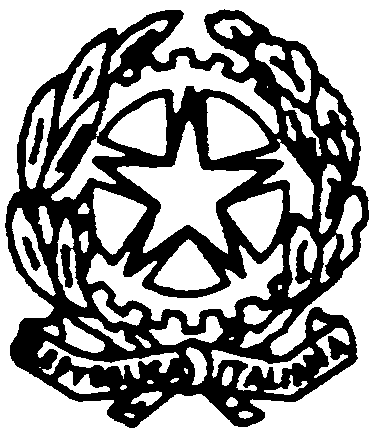 WEB:https://liceoberchet.edu.it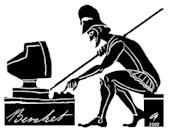 Tipo di attivitàPeriodo di effettuazioneDocente ReferenteTipo di attivitàPeriodo di effettuazioneEnte promotore e certificatore